И. А. ЛарьковаО.В. ЕзовскихН. Ф.  ЛогиноваЕ. А. МалашкинаМетодические рекомендации по работе с личностными результатамиАнализ результатов и рекомендации по организации работы с результатами диагностики самооценкиКрасноярск, 2020Содержание1. Анализ результатов диагностики………………………………………………………………….31.1. Форматы представления данных диагностики самооценки……………………………………………………………………………………………....31.2.  Показатели самооценки. Характеристика уровней ……………………………………….…42. Организация работы с полученными результатами……………………………………………92.1. Уровень ребенка/школьника…………………………………………………………………...102.2. Уровень класса……………………………………………………………………………………212.3. Уровень параллели/школы……………………………………………………………………..25     1. Анализ результатов диагностики     1.1.  Форматы представления данных диагностики самооценки                                                    Результаты диагностики представляются в электронной форме на нескольких листах:«Результаты ученика», отражающие обобщенные показатели самооценки - обобщенный уровень самооценки, обобщенный уровень притязаний, степень расхождения между притязаниями и самооценкой, степень дифференцированности самооценки и притязаний. Также представляются по каждой шкале три показателя – уровень самооценки, уровень притязаний, степень расхождения между притязаниями и самооценкой (рисунок 1). 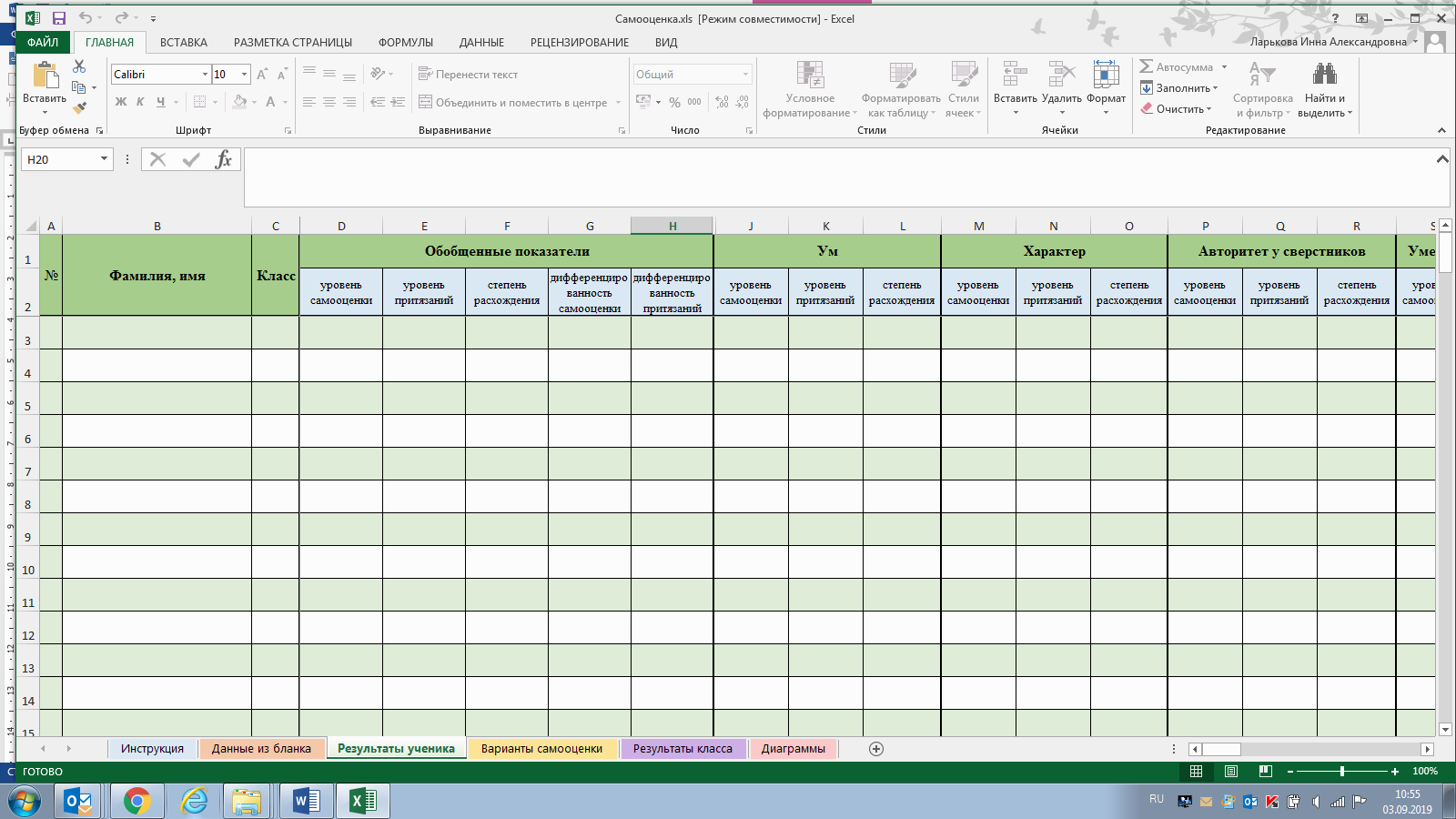 Рисунок 1. Электронная форма «Результаты ученика»«Варианты самооценки», отражающие вариант самооценки у каждого школьника – благоприятный, продуктивный и 7 типов неблагоприятных вариантов (рисунок 2).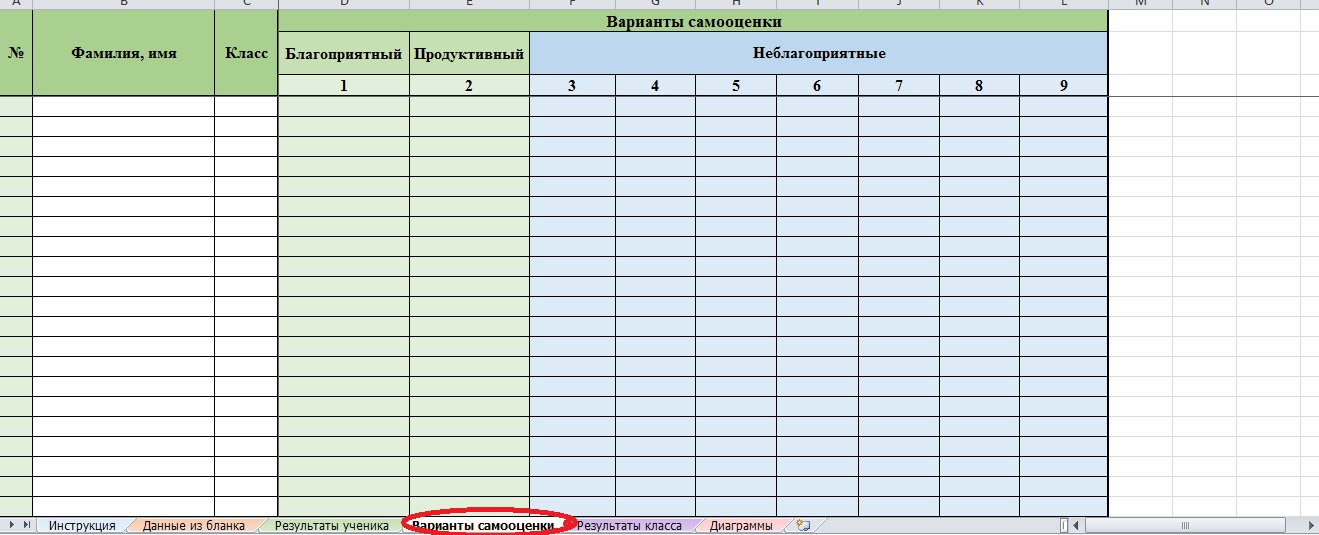 Рисунок 2. Электронная форма «Варианты самооценки»«Результаты класса», отражающие уровень развития разных аспектов самооценки: уровень самооценки, уровень притязаний, степень расхождения между ними, благоприятные или неблагоприятные варианты самооценки (рисунок 3).Рисунок 3. Электронная форма «Результаты класса»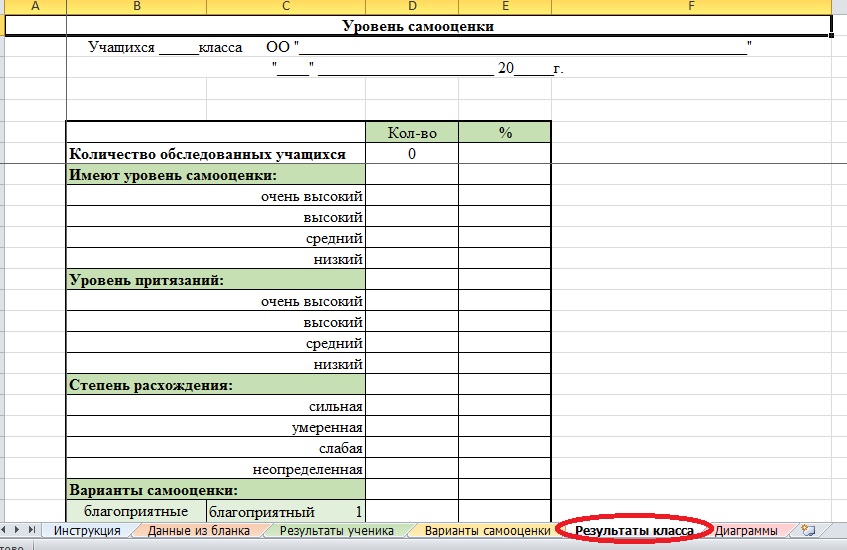 «Диаграммы», отражающие в графическом виде уровень развития разных аспектов самооценки учеников того или иного класса: уровень самооценки, уровень притязаний, степень расхождения притязаний и самооценки, варианты самооценки (рисунок 4).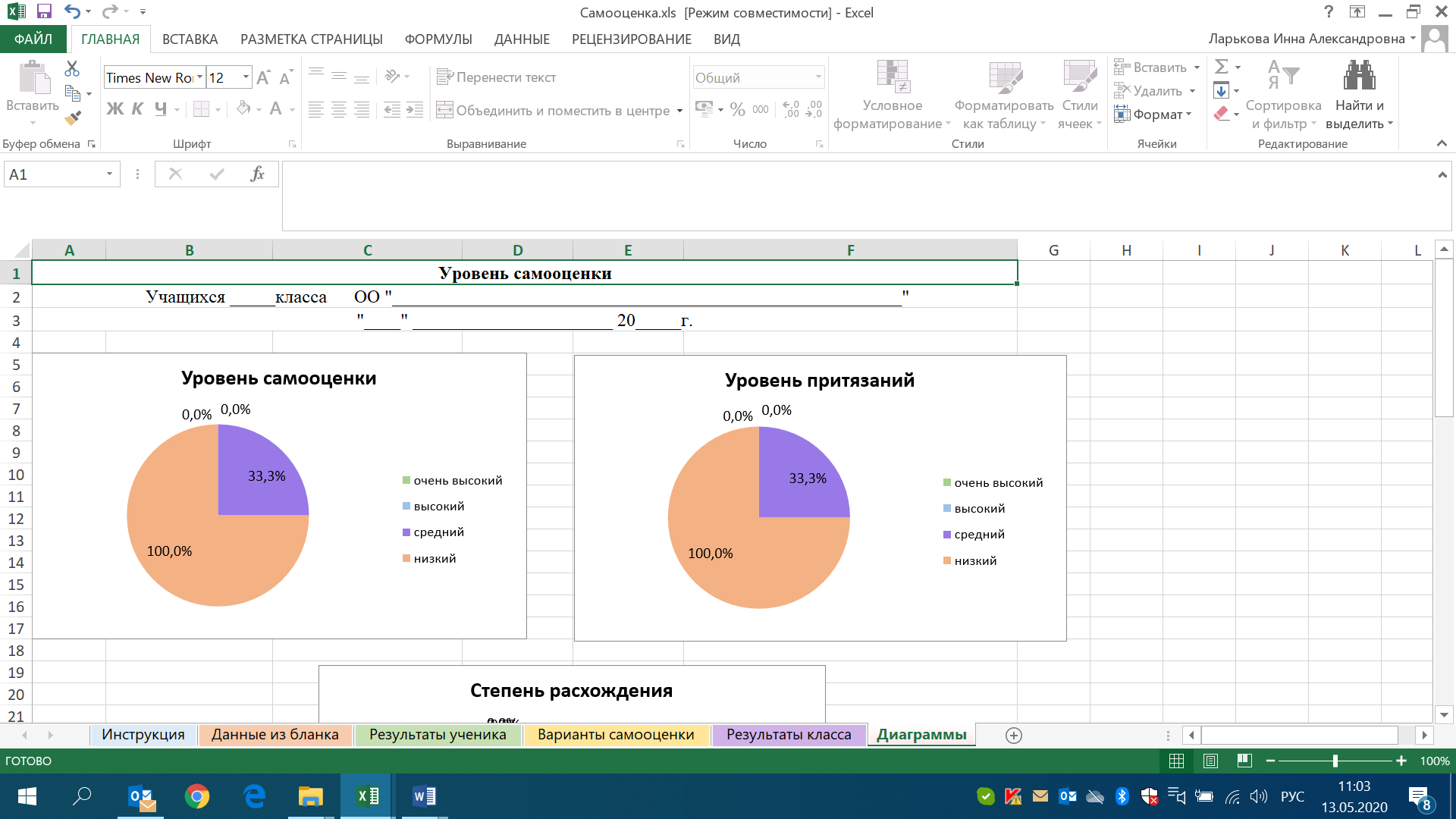 Рисунок 4. Электронная форма «Диаграммы» Далее представлены описания самих показателей самооценки.1.2.  Показатели самооценки. Характеристика уровней.                                                   Характеристика описанных ниже параметров может быть применена при анализе как средних данных по методике в целом, так и результатов по отдельным шкалам.Уровень притязанийПритязания – это степень сложности, трудности цели или задачи, которую определяет для себя человек.Очень высокий уровень притязаний свидетельствует о нереалистическом, некритичном отношении школьника к собственным возможностям. Часто это свидетельствует о том, что школьник не умеет правильно ставить перед собой цели. Когда уровень притязаний отмечается выше максимально возможного значения, крайней верхней точки шкалы (100 баллов), ячейки в таблице окрашиваются в серый цвет.Средний и высокий уровень притязаний характеризует реалистический уровень и является нормой. При этом оптимальным является сравнительно высокий уровень, который свидетельствует об оптимистическом представлении о своих возможностях, что является важным фактором личностного развития.Низкий уровень притязаний является показателем неблагоприятного развития личности. Естественно, что чем ниже уровень притязаний, тем более данный показатель свидетельствует о неблагополучии.Тревожными являются следующие ситуации:когда к окончанию основной школы подросток демонстрирует нереалистический уровень притязаний - это может свидетельствовать о его личностной незрелости;если очень высокий или очень низкий уровень притязаний отмечен по какой-либо одной шкале - это может характеризовать повышенную значимость (или декларируемое пренебрежение) того или иного качества для подростка.Уровень самооценкиОчень высокий уровень самооценки говорит о переоценке себя подростком и указывает на определенные отклонения в формировании личности. Это может свидетельствовать о личностной незрелости, неумении правильно оценить результаты своей деятельности, сравнивать себя с другими. Кроме того, завышенная самооценка может указывать на существенные искажения в формировании личности – «закрытость» для опыта, нечувствительность к своим ошибкам, неуспехам, замечаниям и оценкам окружающих. Средний и высокий уровень самооценки свидетельствует о реалистичной (адекватной) самооценке. При этом так же, как и при оценке уровня притязаний, оптимальным для личностного развития следует признать «высокую» самооценку.Низкий уровень самооценки характеризует недооценку подростком себя и свидетельствует о крайнем неблагополучии в развитии его личности. Школьники с такой самооценкой составляют с точки зрения личностного развития «группу риска», заслуживают пристального внимания со стороны школьного психолога. За низкой самооценкой могут скрываться два совершенно разных психологических явления: 1) подлинная неуверенность в себе, то есть отношение к себе как ни к чему не способному, неумелому, никому не нужному, и 2) «защитная» неуверенность, когда декларирование (в том числе и самому себе) собственного неумения, отсутствия способностей, того, что «все равно ничего не выйдет», позволяет не прилагать никаких усилий или подменить деятельность отношением к ней.Итак, адекватным уровнем самооценки являются средний и высокий. Очень высокий уровень говорит о неадекватной завышенной самооценке, низкий уровень – о неадекватной заниженной самооценке.Степень расхождения между уровнем притязаний и уровнем самооценкиУмеренная степень расхождения является нормальной и свидетельствует о том, что школьник ставит перед собой такие цели, которых он действительно стремится достичь. Притязания в значительной части случаев основываются на оценке им своих возможностей и служат стимулом личностного развития. Слабая степень расхождения и особенно случаи полного совпадения уровня притязаний и уровня самооценки указывают на то, что притязания не служат стимулом для личностного развития, становления той или иной стороны личности.Сильная степень расхождения указывает на конфликт между тем, к чему школьник стремится, и тем, что он считает для себя возможным. Особенно неблагоприятны случаи, когда самооценка находится в нижней части шкалы, а притязания – в средней или высокой. При таком сильном расхождении уровень притязаний не только не стимулирует, но, напротив, тормозит личностное развитие.Важно отметить, что для оценки данного параметра во внимание берутся только те случаи, когда уровень притязаний оказывается выше уровня самооценки. Если уровень притязаний ниже уровня самооценки хотя бы по одной шкале, то обобщенный показатель не высчитывается и вариант самооценки не присваивается. В таких случаях ячейки в таблице окрашены в красный цвет. Подобная позиция («Могу, но не хочу»), как правило, указывает на конфликтное отношение учащегося к той или иной стороне своей личности или конфликтное отношение к себе в целом, что свидетельствуют о неблагополучии школьника в той или иной области. Обычно это такие области, которые наиболее значимы для школьника, а его успешность в них намного ниже его притязаний. Если подобные ответы учащийся дает по большинству или по всем шкалам методики, это может свидетельствовать о существенных искажениях в его отношении к себе и к окружающему, о нарушениях в формировании его личности.Отметим также, что если ячейки в таблице остаются пустыми, то означает, что не отмечен уровень самооценки или притязания по одной или нескольким шкалам. В этом случае не считается степень расхождения и не присваивается вариант самооценки.Дифференцированность уровня притязаний и самооценки Количественные показатели отдельно не анализируются, они используются для определения вариантов самооценки. Дифференцированность ˗ это величина расхождения в уровне притязаний и самооценки по разным шкалам у одного ученика. Этот показатель определяется отдельно по самооценке и притязаниям. Сильная дифференцированность наблюдается, когда притязания по одним шкалам подросток оценивает очень высоко, а по другим – очень низко. Также при интерпретации данных самооценки – когда одни стороны личности ученик оценивает высоко, а другие низко, то определяется сильная степень дифференцированности самооценки.Умеренная дифференцированность – наблюдается в ситуациях, когда притязания и самооценка имеют не значительные расхождения и расположены в области средних значений. Слабая дифференцированность – наблюдается в ситуации, когда притязания во всех направлениях заявляются достаточно высоко, и также высоко (незначительные расхождения) в самооценке реального состояния.  Особые случаиПропуски отдельных шкал или их неполное заполнение (только самооценки или только уровня притязаний). Пропуски шкал свидетельствуют, как о недостаточном внимании школьника, так и о том, что здесь имеет место низкая (предельно низкая) самооценка при крайне высоких, часто скрытых притязаниях. Переживания, связанные с таким отношением к себе, столь сильны у школьника, что он не может или не хочет «обнародовать» это отношение. Но одновременно оно столь значимо, что он не может дистанцироваться, дать формальный ответ. Причины пропусков можно выяснить в ходе дополнительной беседы.Описание вариантов самооценкиВариант самооценки определяется автоматически, и это можно увидеть в электронной форме с результатами. Варианты самооценки можно разделить на две группы – благоприятные и неблагоприятные. Отметим, что все случаи неблагоприятных для личностного развития, непродуктивных вариантов самооценки заслуживают самого пристального внимания со стороны педагога и школьного психолога.6. Дополнительная информацияДля получения дополнительной информации можно анализировать следующее:Многочисленные поправки, зачеркивания, как правило, указывают на затрудненность в оценке себя, связанную с неопределенностью или неустойчивостью самооценки. У некоторых учащихся это может сопровождаться попыткой найти «правильный» ответ.Комментарии, постановка дополнительных, не предусмотренных инструкцией знаков (например, «?», «!!!») обычно свидетельствуют о повышенной напряженности, тревожности школьника в ситуации, когда ему надо оценить себя. Это характеризует наличие одновременно двух разнонаправленных тенденций – сильного желания понять, оценить себя и боязни проявить, прежде всего, для себя самого, собственную несостоятельность (такие учащиеся часто говорят в беседах, что боялись ответить «не так», «хуже, чем другие»). Наиболее часто такие ответы встречаются у учащихся 7 классов, старших подростков.Сильное возбуждение, демонстративные высказывания разного рода во время заполнения методики, отказ выполнять задание и другие проявления в значительной части случаев свидетельствуют о повышенной тревожности, вызванной столкновением конфликтных тенденций, о которых говорилось выше.Слишком медленное выполнение работы может свидетельствовать о том, что задание оказалось для школьника новым и в то же время очень значимым. Медленное выполнение и наличие многочисленных поправок указывают на значительные затруднения в оценке себя.Слишком быстрое выполнение задания обычно свидетельствует о формальном отношении к данной работе. 2. Организация работы с полученными результатамиДиагностика самооценки подростков может осуществляться при решении разных педагогических и управленческих задач:достижение личностных образовательных результатов учащимися конкретного класса ˗ решение этой задачи предполагает диагностику самооценки у подростков конкретного класса, выявление тревожных ситуаций ˗ неблагоприятных вариантов самооценки конкретных учеников, отсутствие динамики изменения неблагоприятных вариантов самооценки, наличие отрицательной динамики, а также понимание причин таких данных диагностики, проектирование и реализация способов изменения ситуации подростка в совместной работе классного руководителя, психолога, педагогов и родителей. Решение этой задачи находится в зоне ответственности классного руководителя.достижение личностных образовательных результатов учащимися параллели, школы ˗ решение этой задачи предполагает диагностику самооценки учеников классов той или иной параллели, выявление классов с большим количеством подростков, имеющих неблагоприятные варианты самооценки, выяснение причин, проектирование и реализация способов изменения самооценки подростков в совместной работе классного руководителя, психолога, педагогов школы при поддержке родителей. Решение этой задачи находится в зоне ответственности школьных управленцев. эффективность создания в школе условий для достижения планируемых личностных результатов (в данном случае – адекватной самооценки) ˗ решение этой задачи предполагает анализ данных диагностики самооценки подростков в динамике: 1) изменение самооценки подростков по мере их взросления (когда анализируются данные класса (параллели), полученные, когда ребята были учениками 5, 7, 9-го класса); 2) изменение самооценки разных подростков того или иного возраста, например, диагностика самооценки 5-ков на протяжении последних трех лет. На изменения, происходящие в отношении школьника к себе, могут указывать следующие различия показателей по результатам повторных проб:а) для уровня притязаний – не менее 16 балов; б) для самооценки – не менее 10 баллов;в) для степени расхождения между ними – не менее 7 баллов;г) для степени дифференцированности уровня притязаний и самооценки – переход в другую категорию – от «слабой» к «умеренной» и т.п. [17].    Анализ динамических данных позволяет говорить о качестве работы педагогов и создаваемых условий для развития адекватной самооценки учащихся школы. Выявление проблемных мест в данном случае позволяет увидеть не личные ситуации конкретных подростков, а системные недоработки школы, связанные с наличием профессиональных дефицитов педагогов, слабыми местами уклада школы, дефицитами создаваемого образовательного пространства. Обнаружение дефицитов в обозначенных направлениях позволит школьной команде проектировать необходимые изменения. Решение этой задачи находится в зоне ответственности школьных управленцев.Ключевые вопросы после получения данных являются такими же, как и при анализе мотивации подростков: Как и с кем обсуждать результаты? Как их использовать? Что на основе этих результатов можно и нужно предпринять?Анализ и интерпретацию полученных данных рекомендуется осуществлять в соответствии со следующим планом:выделите сильные стороны того ребенка, класса или школы, результаты диагностики самооценки которых вызывают тревогу. Именно на это, как на ресурс, необходимо будет опираться при обсуждении способов изменения ситуации; выделите, в чем проблема, что является ключевым «разрывом»/противоречием, приведшим к таким показателям самооценки у ребенка, класса или школы;  определение возможные причины, приведшие к таким показателям самооценки у ребенка, учеников класса или школы;спланируйте возможные действия по изменению условий изменения самооценки ребенка, учеников класса, школы.Качественный и количественный анализ результатов диагностики самооценки подростков на протяжении всего периода обучения позволит управлять процессом формирования и развития самооценки обучающихся на различных возрастных этапах. 2.1. Уровень ребенка/школьникаГлавное при анализе данных на этом уровне – выделить школьников с неблагоприятными вариантами самооценки, проанализировать учебную и жизненную ситуацию школьника, понять причину неблагоприятного варианта самооценки, с ключевыми фигурами спланировать системные действия по изменению ситуации.Главной фигурой при анализе ситуации является классный руководитель. В зависимости от ситуации школьника его «партнерами» по изменению ситуации могут быть родители, педагоги-предметники, работающие на классе и другие обучающиеся (класс). Проанализировать ситуацию школьника – значит собрать целостную картину жизни данного школьника – понять ситуацию его образования (какова его учебная успешность по каждому предмету, ее динамика, чем занимается в рамках внеурочной деятельности и дополнительного образования, насколько это успешно, в чем реальные интересы школьника, каковы его отношения с педагогами и одноклассниками, отличительные личностные особенности и черты характера, какова специфика отношений с родителями и т.д.). При таком анализе важно выделить сильные стороны этого школьника – на что можно будет опираться в работе по изменению ситуации.Исходным моментом в работе с результатами являются данные, отражающие вариант самооценки. В поле внимания педагога должны попасть все школьники, имеющие неблагоприятный вариант самооценки. Уточняющую информацию по каждому такому школьнику мы можем получить из данных, отражающих развернутую картину самооценки по показателям. Это вкладка «Результаты ученика», «Обобщенные показатели» - уровень самооценки, уровень притязаний, степень расхождения между самооценкой и притязаниями, дифференцированность притязаний, дифференцированность самооценки (рисунке 5). Что означают данные, полученные по каждому из обозначенных показателей, мы рассмотрели подробно в п. 1.2.Рисунок 5. Показатели самооценки для анализа результатов диагностики на уровне ребенкаВариант самооценки по каждому подростку представлены во вкладке «Варианты самооценки». Рассмотрим каждый неблагоприятный вариант самооценки.  Третий вариант самооценкиЧетвертый вариант самооценкиПятый вариант самооценкиШестой вариант самооценкиСедьмой вариант самооценкиВосьмой вариант самооценкиДевятый вариант самооценкиПример: Мария, ученица 6-го класса.Обобщенные показатели следующие:уровень самооценки – высокий – норма;уровень притязаний – очень высокий – тревожный момент;степень расхождения – сильная – тревожный момент;дифференцированность самооценки – сильная; дифференцированность притязаний – слабая.Вариант самооценки: пятый. В самооценке школьника отражается лишь его общее положительное отношение к себе, причем отношение эмоциональное, самооценка не основывается на анализе своих возможностейЭти данные говорят о том, что Маша не умеет оценивать свои действия и поступки, их успешность или неуспешность.  Не смотря на адекватную вроде бы самооценку, наблюдается большой разрыв между притязаниями девочки (тем, что она хочет) и тем, что считает для себя возможным, реальным.Рассмотрим ситуацию Марии подробнее: Мария – единственный ребенок в семье. С детства семья большое внимание уделяла ее занятости (= развитию) – девочка занимается танцами, рисованием, иностранным языком, музыкой. Родители сами определяют, что для девочки будет лучше – чем заниматься, куда ездить, с кем дружить и т.д. В школе Мария учится неплохо – в основном на «4» и «5», особой инициативы и активности при подготовке различных мероприятий в классе и школе не проявляет, но не отказывается, когда учитель предлагает во что-то включиться.Интерпретация ситуации: Маша не умеет оценивать свои действия и поступки, их успешность или неуспешность, не умеет выделять свои сильные и слабые стороны. И, следовательно, имеет сложность с планированием своей деятельности. Эту «работу» всегда выполнял за нее кто-то другой – родители, учитель и т.д. Внешний человек оценивал действия и поступки Марии исходя из каких-то своих оснований и критериев оценки. И на этом основании девочка была довольна, переживала положительные эмоции, если оценка была положительной или недовольна – испытывала негативные эмоции и переживала в ситуации отрицательной оценки.В качестве рекомендаций и родителям, и педагогам можно сформулировать следующее:необходимо развивать у Марии такие учебные действия, как действия оценки, анализа, рефлексии (выполнения задания, ситуации, поступка, своей деятельности и т.д.). Это должно быть обязательной задачей педагога как в рамках урочной, так и внеурочной деятельности. Средствами для этого являются ˗ ситуации, в которых подросток обнаруживает СВОЕ незнание и неумение и ищет способы его преодоления, своевременная обратная связь педагога, предъявление подростком оснований своих действий и своих решений. Это поможет девочке увидеть, понять и научиться оценивать СВОЮ успешность в выполнении той или иной деятельности, СВОИ возможности и ресурсы для выполнения того или иного задания;важно создавать для Марии ситуации выбора ˗ вида занятия, темы, формы работы, команды, режима работы, способа выполнения задания и т.д.;важно создавать ситуации групповой работы и межличностного взаимодействия подростков для выполнения того или иного задания, решения той или иной задачи. Это позволит девочке высказывать СВОЕ мнение, предъявлять и аргументировать СВОЮ точку зрения.Все эти возможности предоставляет проектная и исследовательская деятельность. При этом важно поддерживать Марию, как в ее начинаниях, так и в ситуации неуспеха, предлагать ей проанализировать деятельность, обязательно выделять не только слабые стороны, но и сильные, обсуждать способы изменения ситуации для достижения успеха.И еще одно дополнение к рекомендациям родителям – им надо быть готовыми к тому, что желания, интересы и мнение Марии может отличаться от родительского. Необходимо быть готовым услышать своего ребенка и ПРИНЯТЬ его аргументы в решении того или иного вопроса.2.2. Уровень классаОбсуждение результатов диагностики по классу целесообразно проводить психологу вместе с классным руководителем и педагогами-предметниками, работающими на данном классе.Разработчики методики рекомендуют при анализе материалов делать акцент на выявлении уровня самооценки, уровня притязаний, степени расхождения самооценки и притязаний, варианты самооценки. Таким образом, анализ результатов диагностики самооценки на данном этапе тестирования осуществляется по следующим групповым показателям:количество обучающихся с очень высоким и низким уровнем самооценки, выраженное в процентах от общего числа обследуемых;количество обучающихся с очень высоким и низким уровнем притязаний, выраженное в процентах от общего числа обследуемых;количество обучающихся с сильной степенью расхождения самооценки и притязаний, выраженное в процентах от общего числа обследуемых;количество обучающихся, имеющих неблагоприятные варианты самооценки, выраженное в процентах от общего числа обследуемых.Вывод об успехе возможен в том случае, если в выборах учащихся явно преобладают средний и высокий уровень самооценки и притязаний, умеренная степень расхождений притязаний и самооценки, благоприятные варианты самооценки.  Анализ ситуации класса позволяет увидеть, в каких долях представлены обозначенные выше группы обучающихся.Наличие группы подростков с низким уровнем притязаний и самооценки, высоким уровнем расхождения между притязаниями и самооценкой говорит о том, что создаваемая педагогами образовательная среда «не чувствительна» к потребностям и интересам части подростков, не создает условия для их личностного развития. Важно увидеть, насколько велика эта группа. Если ее количество до 20%, то, возможно, причины лежат в особенной ситуации конкретных подростков. Важно будет провести анализ ситуации по каждому подростку.Если количество подростков с низким уровнем самооценки и притязаний, высокой степень расхождения между этими показателями в классе выше 20%, то при анализе ситуации важно посмотреть на созданную для учеников образовательную среду целостно – как описывалось выше. Удерживая в фокусе обсуждения самооценку и притязания, мы считаем необходимым добавить такие пункты анализа образовательной среды, как система работы с оценкой, специфика отношений между педагогами и подростками, возможность проявления подростками самостоятельности и инициативы, уклад школы в целом. Таким образом, анализ предлагается строить по следующим пунктам:система оценивания (только контролирующее или формирующее), качество предоставляемой подростку обратной связи, включенность подростка в разработку критериев оценивания и саму процедуру оценивания – своей деятельности, продуктов этой деятельности, учебных результатов и т.д.; специфика отношений между педагогами и подростками (доверительные, партнерские или безразличные, патерналистские, конфликтные и т.д.);возможность проявления самостоятельного и инициативного действия как создаваемые условия для появления и реализации СОБСТВЕННОГО интереса подростков (вариативность, избыточность, открытость и т.д. образовательной среды), сопровождение этого выбора;уклад школьной жизни (каков стиль  детей и взрослых, каковы содержательные события  жизни, культурные и  традиции школы, внутренние организационные  и правила, участие  и социума в жизнедеятельности  и др.);в какие виды деятельности включены подростки (только репродуктивную деятельность, выполнение действий по образцу или проектную, исследовательскую, творческую и т.д., подразумевающую реализацию собственного интереса подростка); содержание обучения (ориентированное на приобретение конкретных знаний или способы поиска знаний, умения, компетентности и т.д.);используемые педагогами формы и способы работы (получение подростками готового знания или организация самостоятельного поиска подростками ответов на появляющиеся у них вопросы, обсуждение и доказательство и т.д.);специфика родительских требований к учебной деятельности детей, к школе в целом и отношений со своим ребенком.Обозначенные в ходе обсуждения дефициты образовательной среды будут положены в основу плана изменения ситуации.Таблица 1.  Данные диагностики самооценки (по классу)Эти данные следующим образом характеризуют ситуацию в классе:70% подростков имеют высокий и средний уровень самооценки, что свидетельствует о реалистичной, т.е. адекватной самооценке. Но 30% подростков имеют низкий уровень самооценки, что является тревожным и свидетельствует о крайнем неблагополучии в развитии данной группы подростков;95% подростков имеют высокий и средний уровни притязаний, что говорит о реалистичном уровне притязаний и является нормой. Низкий уровень притязаний имеет один подросток. С точки зрения анализа ситуации по классу данный показатель не является критичным, но педагогу важно понять, о каком подростке идет речь, выявить причины его низкого уровня притязаний;40% подростков имеют сильную степень расхождения между самооценкой и притязаниями, когда уровень самооценки ниже уровня притязаний. Это означает, что подросткам не хватает собственного ресурса для реализации амбиций, планов;только 50% подростков имеют благоприятные варианты самооценки, 40% подростков имеют седьмой вариант самооценки (сильная осознаваемая неуверенность в себе), 10% - девятый вариант самооценки (подросток переживает сильную неуверенность в себе и испытывает сильное желание разобраться в себе, в своих возможностях).Эти данные говорят о том, что большой процент подростков этого класса имеют высокие притязания, но заниженную самооценку, что способствует появлению чувства неуверенности в своих силах и тревожности. Тревожной ситуацией является, что таких подростков – пол класса. К портрету класса: учебная успешность класса «средняя» - 2 отличника, 8 хорошистов, 10 троечников, 2 человека имели «2» по математике и были переведены в 7 класс условно. Часть подростков учится с интересом, осознанно приходят в школу за знаниями (таких меньше половины), остальные же учатся «просто так» или потому, что родители заставляют.Интеллектуальной деятельностью вне школы занимаются только 5 человек из 20 (трое дополнительно изучают английский язык, двое – в кружке по робототехнике), один человек интересуется вокальным искусством, трое занимаются в танцевальной студии. Шестеро мальчиков в течение ряда лет занимаются спортом (борьба, футбол, гимнастика), остальные же ничем не увлекаются или интерес носит эпизодический характер.Актив класса избран, но без руководства классного руководителя подростки не могут ничего организовать. Кроме того, существует раскол между мальчиками и девочками, который со временем усугубляется: учащаются конфликты, подростки отказываются совместно чем-либо заниматься. В целом класс сложный «на подъем», на решение задач и проведение мероприятий в рамках воспитательной деятельности, очень часто ребята отказываются участвовать в школьных мероприятиях.  Неформальные микрогруппы в коллективе отсутствуют. Одну ученицу можно назвать аутсайдером: девочка трудно входит в коллектив, учится плохо, прогуливает уроки, способна на обман. Психологический климат в коллективе относительно спокойный, когда нет конфликтов между мальчиками и девочками; подростки в основном открытые, общительные, очень активные, что часто негативно отражается на дисциплине как на уроках, так и во внеурочное время.Эмоциональный климат класса: повышенный индивидуализм мешает проявлению доброжелательности по отношению друг к другу; сопереживание, взаимопомощь, взаимопонимание, терпимость практически отсутствуют: дети не умеют радоваться успехам других, злятся, если у кого-то оценки выше.  При этом в общении со старшими и педагогами подростки уважительны, вежливы, адекватно реагируют на замечания и критику.Все подростки воспитываются в благополучных семьях, условия жизни всех обучающихся хорошие. Большая часть родителей положительно относится к школе, хотя посещаемость родительских собраний крайне низкая: лишь третья часть родителей приходят на родительские собрания. Общение с остальными происходит, как правило, по телефону.Проведем анализ данных конкретного класса согласно плана.2.3. Уровень параллели/ школыАнализ результатов параллели рекомендуется проводить администрации школы совместно с психологом, обсуждать его результаты с педагогами на педагогических советах, семинарах. Задача обсуждения – выделить тревожные моменты, понять причины их возникновения, спланировать систему мер по изменению ситуации.В результате анализа на данном уровне следует сравнивать между собой процентные показатели количества учащихся, имеющих низкие уровни самооценки и притязаний, высокую	 степень расхождения самооценки и притязаний, неблагоприятные варианты самооценки во всех классах, рассматривать данные в динамике, сравнивая результаты на всех этапах диагностики.Деятельность образовательной организации с точки зрения достижения личностных результатов (в данном случае адекватной самооценки обучающихся) может быть признана успешной и эффективной в том случае, если от этапа к этапу происходит значительное увеличение процентных показателей количества учащихся со средним и высоким уровнем самооценки и притязаний, слабой степень расхождений между самооценкой и притязаниями и благоприятными вариантами самооценки. Положительная динамика в развитии этих показателей является свидетельством достижения учениками личностных образовательных результатов.   Обратная же тенденция в показателях диагностики (увеличение количества школьников с низким уровнем самооценки и притязаний, высокой степенью расхождения самооценки и притязаний, неблагоприятных вариантов самооценки или отсутствие динамики и существенных различий от этапа к этапу) говорит о наличии значительных проблем в деятельности образовательного учреждения в плане выполнения основных педагогических задач [10]. Качественный анализ позволяет сделать вывод о наличии благоприятного или неблагоприятного варианта самооценки у подростков школы определенного возраста. Эти данные, с одной стороны, позволяют говорить о результативности деятельности школы (педагогов) в достижении личностных результатов. С другой стороны, выделить проблемные моменты. Считаем важным подчеркнуть, что удерживая в фокусе внимания самооценку подростков, мы в большей степени будем делать акценты на содержании и способах работы педагогов в классе, чем на каких-то системных решениях школы. Сравнивая классы, важно понимать, в чем разница в работе педагогов и искать удачные индивидуальные стратегии педагогов, обеспечивающие развитие адекватной самооценки у их обучающихся, а также обращать внимание на способы взаимодействия педагогов с обучающимися.  Рассмотрим несколько примеров. В таблице 2 представлены данные по шестым классам.Таблица 2.  Данные диагностики самооценки (по параллели)Анализ данных, представленных в таблице 2 показывает, что образовательная ситуация для учеников этих классов складывается по-разному. В классе «а» 50% подростков имеют благоприятные варианты самооценки, тогда как в классе «б» таких подростков менее 30%. В классе «б» почти 50% подростков имеют очень высокие или очень низкие притязания. И в классе «а», и в классе «б» порядка 30% подростков имеют неадекватную самооценку и 40% - сильную степень расхождения между притязаниями и самооценкой. Эти данные говорят о том, что, с одной стороны, подростки обоих классов имеют характерные для подросткового возраста переживания, связанные с пониманием и осознанием себя и своего места/роли среди сверстников, но, с другой стороны, в классе «б» имеет место ситуация эмоционального неблагополучия почти 70% подростков. Это, скорее всего, связано со следующими дефицитами в работе педагогов: педагоги не ставят как педагогическую задачу формирование адекватной самооценки подростков, не используют в работе критериальное оценивание, поддерживающее оценивание, позволяющих использовать оценку не как средство контроля за учениками, а как средство развития и продвижения учеников в тех или иных умениях; не создаются (мало мест) успешности для подростков; не поддерживают их начинания. И педагоги, и родители, скорее всего, выделяют как важную для себя и подростков только учебную сферу, игнорируя все остальные значимые для подростка сферы жизни. В качестве рекомендаций для изменения ситуации можно выделить следующие:уважать личность ребенка, допустить возможность наличия у него своей точки зрения, самостоятельности в действиях;педагогам на уроках использовать поддерживающее оценивание (оценка в виде обратной связи как средство улучшения деятельности, а не контроля), работать с подростками над совместным выделением критериев оценки той или иной деятельности, взаимооценки и самооценки деятельности с использованием разработанных критериев; создавать условия для развития рефлексии подростков, направленной на оценку своих способов работы;для развития рефлексии использовать не только учебный процесс, а все ситуации   интеллектуального и личностного развития подростка – в рамках дополнительного образования, мероприятий в рамках воспитательной работы и т.д.;использовать на уроках практикоориетированные и творческие задания, позволяющие подросткам проявить не только учебные умения, а и коммуникативные, организаторские, творческие и т.д., а также работать в команде;понять, что хорошо получается у подростков, и поддерживать их в этой деятельности;выстраивать работу с родителями таким образом, чтобы родители могли увидеть сильные стороны своих детей и значимость не только учебных достижений, но и так называемых «мягких» навыков. Это возможно через организацию совместных мероприятий – походов, квестов, спектаклей и т.д.Удерживая в фокусе внимания самооценку подростков, безусловно, важно видеть ситуацию класса в целом, но для изменения ситуация гораздо продуктивнее делать акцент на деятельности учителя.   Учитель в своей каждодневной работе должен видеть в ученике самостоятельную и достойную всяческого уважения личность, не принижать способности и возможности ученика, грамотно использовать возможности внутриклассного оценивания и в учебном процессе учить самооцениванию ребят. Это в дальнейшем ученики увидят и перенесут такие способы осознания на свой внутренний мир. Формирующее оценивание развивается именно в основной школе. В таблице 3 представлены данные диагностики самооценки подростков по школе.  Эти данные важны администрации для общего понимания ситуации, но, как мы сказали выше, продуктивным для изменения является педагогическая деятельность учителя.  Таблица 3.  Данные диагностики самооценки (по школе)	Итак, о чем говорят эти данные?от 6 класса к 9-му уменьшается количество подростков, имеющих низкий уровень самооценки;от 6-го класса к 9-му увеличивается количество подростков, имеющих высокую степень расхождения между притязаниями и самооценкой;от 6-го класса к 9-му увеличивается количество подростков с неблагоприятными вариантами самооценки, при этом варивативность неблагоприятных ситуаций увеличивается;7 класс – период неустойчивых притязаний подростков – появляются подростки с очень высокими притязаниями и очень низкими;9 класс – увеличивается степень расхождения между притязаниями и самооценкой подростков. Что это значит?В школе не выстроена система работы по развитию рефлексии подростков и их умению оценивать свою деятельность и свои ресурсы;В школе слабо выстроена работа с притязаниями подростков - чего хотят, что получается, что для достижения этого у подростков есть, чего не хватает и где это можно получить, что в деятельности необходимо изменить и т.д.;Ситуация завершения 9 класса является тревожной для подростков, проявляется в увеличивающейся степени расхождения между притязаниями и самооценкой подростков, низкой самооценке.   Рекомендации администрации школы:1) В рамках методической работы педагогов школы обеспечить работу:-  по освоению педагогами технологии поддерживающего оценивания и развития рефлексии подростков;- по освоению техник сопровождения выбора подростков;- по развитию умений школьников работать в команде;- по психологическому просвещению педагогов в вопросах психологических особенностях подросткового возраста, построению возрастно-адекватной педагогической деятельности как в рамках урока, так и в рамках воспитательной деятельности.2) В рамках урочной и внеурочной деятельности создать достаточное пространство для возможности выбора подростками видов деятельности, форм представления результатов, способа работы и т.д.3) В работу педагогов-предметников и классных руководителей подростковой школы ввести как обязательный элемент деятельности организацию образовательной рефлексии после проведения значимых событий (мероприятий, работ и т.д.).4) Обеспечить подросткам возможность презентации результатов своей деятельности (не только учебной) в рамках событийных мероприятий.Номер вариантаХарактеристика поведенияБлагоприятные вариантыПервый  вариантТакой вариант самооценки может быть охарактеризован как гармоничный с сочетанием разумных пропорций между притязаниями и оценкой собственных возможностей. Притязания выполняют свою основную функцию – стимулируют личностное развитие. Дифференцированное отношение к различным сторонам своей личности у таких подростков в значительной мере сбалансировано: здесь, как правило, не встречаются предельно высокие и крайне низкие самооценки по отдельным шкалам. Благоприятные вариантыВторой вариантПодростки с таким вариантом самооценки часто отличаются высоким уровнем целеполагания: они ставят перед собой достаточно трудные цели, основывающиеся на представлении о больших собственных возможностях, способностях, и прилагают значительные целенаправленные усилия на достижение этих целей. Интересно, что у всех школьников с таким вариантом самооценки довольно ровные и при этом высокие показатели социально-психологической адаптированности. Такой вариант отношения к себе является продуктивным.Неблагоприятные вариантыТретий вариантТакой вариант свидетельствует о неблагоприятном отношении к себе, неблагополучии в личностном развитии.Неблагоприятные вариантыЧетвер-тый вариантУчащегося с таким вариантом самооценки как бы удовлетворяет его «средний» уровень, он не ждет от себя никаких «взлетов», никаких изменений и даже не хочет их.Неблагоприятные вариантыПятый вариантКак правило, такой вариант свидетельствует о том, что в самооценке школьника отражается лишь его общее положительное отношение к себе, причем отношение эмоциональное, самооценка не основывается на анализе своих возможностей.Неблагоприятные вариантыШестой вариантТакой вариант указывает на глобальное, завышенное представление о себе. Такая «глобальная удовлетворенность собой» по большей части носит ярко выраженный защитный характер. Это именно те случаи, когда школьник «закрыт», не чувствителен ни к своим ошибкам, ни к замечаниям, оценкам окружающих. В других случаях подобная самооценка может выражать самые различные явления – инфантилизм, самодостаточность. Она может также выступать и как реактивное образование на какое-то сильное внешнее неблагополучие, остро переживаемый внутренний конфликт. В последнем случае она сочетается с ярко выраженной тревожностью. Таким образом, однозначно охарактеризовать этот вариант самооценки достаточно трудно (это можно сделать только в общем контексте широкого изучения личности школьника). Несомненно, однако, что подобная самооценка не несет в себе стимул для личностного развития, то есть является непродуктивной. Поэтому учащиеся с такой самооценкой, безусловно, должны привлечь внимание школьного психолога.Неблагоприятные вариантыСедьмой вариантТакой вариант свидетельствует о сильной осознаваемой неуверенности в себе, о том, что значительный разрыв между собственными притязаниями и оценкой своих возможностей осознается и переживается школьником. Как правило, такие учащиеся испытывают ярко выраженную тревожность и имеют низкий коэффициент социально-психологической адаптированности.Неблагоприятные вариантыВосьмой вариантШкольники с таким вариантом самооценки как бы полностью смирились со своей «малоценностью».Неблагоприятные вариантыДевятый вариантТакой вариант отмечается у школьников, переживающих сильную неуверенность в себе и испытывающих сильное желание разобраться в себе, в своих возможностях. Такие случаи обычно свидетельствуют о перестройке самооценки. Учащиеся с подобной самооценкой, как правило, очень охотно идут на общение со взрослым, ищут в нем поддержку, опору.Что означаетВозможные причиныНеблагоприятное отношение подростка к себе, неблагополучие в личностном развитии- негативное внушение родителей, близких взрослых с детства: «Ты ни на что не годен», которое впоследствии поддерживается внешней оценкой социума (например, педагогами, одноклассниками);- негативное самовнушение «Я ни на что не годен», что может являться воплощением неоправдавшихся надежд родителейВозможные варианты изменения ситуацииВозможные варианты изменения ситуацииРекомендации педагогам:- перестаньте видеть неудачи и промахи подростка, постарайтесь увидеть сильные стороны подростка и создайте ситуации, в которых подросток почувствует себя успешным;- поддерживайте веру подростка в успех деятельности, замечайте самые малые его продвижения и достижения и говорите ему об этом: «Сегодня ошибок меньше, сделал быстрее и т.д.»;- включайте подростка во взаимодействие с теми одноклассниками, которые смогут принять данного подростка, поддерживать;- публично подчеркивайте успешность подростка, как перед одноклассниками, так и перед другими педагогами;- помогайте подростку разобрать ситуацию неудачи на составляющие, понять, что помешало добиться успеха, что можно изменитьРекомендации педагогам:- перестаньте видеть неудачи и промахи подростка, постарайтесь увидеть сильные стороны подростка и создайте ситуации, в которых подросток почувствует себя успешным;- поддерживайте веру подростка в успех деятельности, замечайте самые малые его продвижения и достижения и говорите ему об этом: «Сегодня ошибок меньше, сделал быстрее и т.д.»;- включайте подростка во взаимодействие с теми одноклассниками, которые смогут принять данного подростка, поддерживать;- публично подчеркивайте успешность подростка, как перед одноклассниками, так и перед другими педагогами;- помогайте подростку разобрать ситуацию неудачи на составляющие, понять, что помешало добиться успеха, что можно изменитьРекомендации родителям:- перестаньте сравнивать своего ребенка с другими детьми или с собой, со своими ожиданиями от него. Ваш ребенок – не хуже и не лучше кого-то – он другой! Признайте, примите это;-   не акцентируйте внимание на его неуспехах и неудачах, наоборот, попробуйте увидеть сильные его стороны, его достижения;- покажите, что любите своего ребенка не за достижения, а просто за то, что он есть;- поймите, чем живет ваш ребенок – чем интересуется, увлекается, занимается и т.д.;- поддерживайте своего ребенка в его начинаниях, помогайте сохранять веру в успех;- в ситуациях неудачи разбирайте причины ситуации, помогайте ребенку найти способы изменить это;- покажите ребенку, что радуетесь, гордитесь его достижениям, успеху пусть даже в тех деятельностях, которые вы считаете баловством, не серьезным увлечением и т.д.;- стимулируйте своего ребенка к занятиям спортом (танцами) - важно, чтобы ваш ребенок полюбил себя, свое тело (это же подростки!).Рекомендации родителям:- перестаньте сравнивать своего ребенка с другими детьми или с собой, со своими ожиданиями от него. Ваш ребенок – не хуже и не лучше кого-то – он другой! Признайте, примите это;-   не акцентируйте внимание на его неуспехах и неудачах, наоборот, попробуйте увидеть сильные его стороны, его достижения;- покажите, что любите своего ребенка не за достижения, а просто за то, что он есть;- поймите, чем живет ваш ребенок – чем интересуется, увлекается, занимается и т.д.;- поддерживайте своего ребенка в его начинаниях, помогайте сохранять веру в успех;- в ситуациях неудачи разбирайте причины ситуации, помогайте ребенку найти способы изменить это;- покажите ребенку, что радуетесь, гордитесь его достижениям, успеху пусть даже в тех деятельностях, которые вы считаете баловством, не серьезным увлечением и т.д.;- стимулируйте своего ребенка к занятиям спортом (танцами) - важно, чтобы ваш ребенок полюбил себя, свое тело (это же подростки!).Что означаетВозможные причиныУчащегося как бы удовлетворяет его «средний» уровень, он не ждет от себя никаких «взлетов», никаких изменений и даже не хочет их - негативное внушение родителей «Ты слабый/слабая, сам(а) не справишься, нужна наша помощь»;- у подростка в опыте не было практики самостоятельной постановки цели – ему всегда говорили, что и как надо делать; - у подростка никогда не интересовались – что ЕМУ интересно, что ОН планирует делатьВозможные варианты изменения ситуацииВозможные варианты изменения ситуацииРекомендации педагогам:- в групповой работе подростков, совместной в детско-взрослой деятельности организуйте ситуации взаимодействия с подростком при постановке цели. Цели должны быть конкретными, достижимыми и значимыми для подростка;- используйте проектную и/или исследовательскую деятельность для образования подростков, которая создает условия для выбора подростками важного и значимого для себя;- создавайте для подростка возможность выбора – выбора интересного ЕМУ задания, вопроса, проблемы, произведения и т.д. для изучения; выбора способа действия и формы представления результатов и т.д.;- поймите сильные стороны подростка, создавайте ситуации, в которых он сможет почувствовать свою успешность, что он может, у него получается;- включайте подростка во взаимодействие с теми одноклассниками, которые смогут принять данного подростка, поддерживать, в группе с которыми он достигнет успеха в какой-то деятельности/ деле;- публично подчеркивайте успешность подростка, как перед одноклассниками, так и перед другими педагогами.Рекомендации педагогам:- в групповой работе подростков, совместной в детско-взрослой деятельности организуйте ситуации взаимодействия с подростком при постановке цели. Цели должны быть конкретными, достижимыми и значимыми для подростка;- используйте проектную и/или исследовательскую деятельность для образования подростков, которая создает условия для выбора подростками важного и значимого для себя;- создавайте для подростка возможность выбора – выбора интересного ЕМУ задания, вопроса, проблемы, произведения и т.д. для изучения; выбора способа действия и формы представления результатов и т.д.;- поймите сильные стороны подростка, создавайте ситуации, в которых он сможет почувствовать свою успешность, что он может, у него получается;- включайте подростка во взаимодействие с теми одноклассниками, которые смогут принять данного подростка, поддерживать, в группе с которыми он достигнет успеха в какой-то деятельности/ деле;- публично подчеркивайте успешность подростка, как перед одноклассниками, так и перед другими педагогами.Рекомендации родителям:- не высказывайте подростку своего отрицательного мнения о нем - не только о нем как о человеке, но и о его внешности или его отдельных качествах;- показывайте своему ребенку, что вы его любите – не за хорошее поведение и отличные отметки, а потому что это ВАШ ребенок;- попробуйте понять, что интересно вашему ребенку, чем он увлекается, чем бы ему хотелось заняться, попробовать и т.д. - позвольте своему ребенку проявлять самостоятельность в выборе занятия, но обсуждайте с ним основания этого интереса, как идут дела в его реализации, достаточности ресурса для реализации и т.д.;- позвольте своему ребенку самостоятельно принимать важные для него решения, но обсуждайте с ним эту ситуацию; - показывайте ребенку, что вы видите его продвижение в чем-то, улучшение, достижения, поддерживайте ребенка в этом движении;- поддерживайте «я могу» ребенка, создавайте ситуации, в которых эти умения проявляются вновь и вновь.Рекомендации родителям:- не высказывайте подростку своего отрицательного мнения о нем - не только о нем как о человеке, но и о его внешности или его отдельных качествах;- показывайте своему ребенку, что вы его любите – не за хорошее поведение и отличные отметки, а потому что это ВАШ ребенок;- попробуйте понять, что интересно вашему ребенку, чем он увлекается, чем бы ему хотелось заняться, попробовать и т.д. - позвольте своему ребенку проявлять самостоятельность в выборе занятия, но обсуждайте с ним основания этого интереса, как идут дела в его реализации, достаточности ресурса для реализации и т.д.;- позвольте своему ребенку самостоятельно принимать важные для него решения, но обсуждайте с ним эту ситуацию; - показывайте ребенку, что вы видите его продвижение в чем-то, улучшение, достижения, поддерживайте ребенка в этом движении;- поддерживайте «я могу» ребенка, создавайте ситуации, в которых эти умения проявляются вновь и вновь.Что означаетВозможные причиныВ самооценке школьника отражается лишь его общее положительное отношение к себе, причем отношение эмоциональное, самооценка не основывается на анализе своих возможностей - в опыте подростка большое влияние оказывала внешняя оценка его действий, его успешности; - у подростка не сформированы учебные действия оценки, анализа, рефлексии (выполнения задания, ситуации, поступка, своей деятельности и т.д.) Возможные варианты изменения ситуацииВозможные варианты изменения ситуацииРекомендации педагогам:- в рамках уроков и внеурочных занятий развивайте у подростка такие учебные действия, как действия оценки, анализа, рефлексии (выполнения задания, ситуации, поступка, своей деятельности и т.д.);- создавайте для подростка ситуации необходимости понимания и оценки СВОИХ возможностей и ресурсов для выполнения того или иного задания, обеспечивая при этом своевременную обратную связь;- на уроках и внеурочных занятиях, мероприятиях воспитательной работы создавайте ситуации выбора для подростка – темы, формы работы, команды, режима работы, способа выполнения задания и т.д.;- создавайте ситуации, в которых подросток обнаруживает СВОЕ незнание и неумение и ищет способы его преодоления. Это позволит подростку начать думать об основаниях того, почему ОН думает ТАК, а не иначе;- создавайте ситуации межличностного взаимодействия подростков для выполнения того или иного задания, решения той или иной задачи. В этих ситуациях становится возможным понимание и предъявление подростком СВОЕЙ точки зрения, своей позиции;- развивайте рефлексивное мышление подростков;- создавайте ситуации, которые позволяют подросткам понять, что есть он сам, насколько его действия являются социально значимыми – эти ситуации связаны с предъявлением подростками (группой подростков) результатов своей деятельности внешнему сообществу, общественности. Хорошие возможности для этого обеспечивает проектная деятельность, социальное проектирование (создание блага для других людей);- создавайте ситуации порождения собственных проектов/идей подростков и их реализации – как в урочной, так и внеурочной и воспитательной работе. Рекомендации педагогам:- в рамках уроков и внеурочных занятий развивайте у подростка такие учебные действия, как действия оценки, анализа, рефлексии (выполнения задания, ситуации, поступка, своей деятельности и т.д.);- создавайте для подростка ситуации необходимости понимания и оценки СВОИХ возможностей и ресурсов для выполнения того или иного задания, обеспечивая при этом своевременную обратную связь;- на уроках и внеурочных занятиях, мероприятиях воспитательной работы создавайте ситуации выбора для подростка – темы, формы работы, команды, режима работы, способа выполнения задания и т.д.;- создавайте ситуации, в которых подросток обнаруживает СВОЕ незнание и неумение и ищет способы его преодоления. Это позволит подростку начать думать об основаниях того, почему ОН думает ТАК, а не иначе;- создавайте ситуации межличностного взаимодействия подростков для выполнения того или иного задания, решения той или иной задачи. В этих ситуациях становится возможным понимание и предъявление подростком СВОЕЙ точки зрения, своей позиции;- развивайте рефлексивное мышление подростков;- создавайте ситуации, которые позволяют подросткам понять, что есть он сам, насколько его действия являются социально значимыми – эти ситуации связаны с предъявлением подростками (группой подростков) результатов своей деятельности внешнему сообществу, общественности. Хорошие возможности для этого обеспечивает проектная деятельность, социальное проектирование (создание блага для других людей);- создавайте ситуации порождения собственных проектов/идей подростков и их реализации – как в урочной, так и внеурочной и воспитательной работе. Рекомендации родителям:- обсуждайте с ребенком совместные планы, позволяйте ему высказывать СВОЕ мнение, но при этом просите ребенка аргументировать свою точку зрения. При этом будьте готовы ПРИНЯТЬ его аргументы в решении того или иного вопроса;-  обсуждайте со своим ребенком успешность или неуспешность в какой-то деятельности, выделяя сильные и слабые стороны в деятельности ребенка;- поддерживайте своего ребенка особенно в ситуации неуспеха, предлагайте проанализировать эту деятельность, обязательно выделяя не только слабые стороны, но и сильные; обсуждайте с ребенком, как можно изменить ситуацию или что и как надо сделать, что в следующий раз достичь успеха в этой деятельности;- создавайте ситуации, в которых подросток САМ обнаруживает СВОЕ незнание и неумение и ищет способы его преодоления. Это возможно только в ситуации САМОТОЯТЕЛЬНОГО действия подростка! Позвольте своему ребенку самостоятельно что-то сделать – в данном случае не столько важно успешно или неуспешно это будет осуществлено, сколько это станет ЕГО опытом, ЕГО СОБСТВЕННЫМИ переживаниями, которые становится возможным понимать и анализировать;- поддерживайте ребенка в реализации ЕГО проектов, появляющихся как в рамках учебной деятельности, так и СВОИХ собственных;- включайте своего ребенка в групповую работу – выездные интенсивные школы/смены; проектные команды и т.д., поддерживайте его в этом;- включайте ребенка в оказание помощи другому человеку (младшим, старикам, людям с ограниченными возможностями и т.д.), поддерживайте такого рода деятельность, инициированную в школе. Рекомендации родителям:- обсуждайте с ребенком совместные планы, позволяйте ему высказывать СВОЕ мнение, но при этом просите ребенка аргументировать свою точку зрения. При этом будьте готовы ПРИНЯТЬ его аргументы в решении того или иного вопроса;-  обсуждайте со своим ребенком успешность или неуспешность в какой-то деятельности, выделяя сильные и слабые стороны в деятельности ребенка;- поддерживайте своего ребенка особенно в ситуации неуспеха, предлагайте проанализировать эту деятельность, обязательно выделяя не только слабые стороны, но и сильные; обсуждайте с ребенком, как можно изменить ситуацию или что и как надо сделать, что в следующий раз достичь успеха в этой деятельности;- создавайте ситуации, в которых подросток САМ обнаруживает СВОЕ незнание и неумение и ищет способы его преодоления. Это возможно только в ситуации САМОТОЯТЕЛЬНОГО действия подростка! Позвольте своему ребенку самостоятельно что-то сделать – в данном случае не столько важно успешно или неуспешно это будет осуществлено, сколько это станет ЕГО опытом, ЕГО СОБСТВЕННЫМИ переживаниями, которые становится возможным понимать и анализировать;- поддерживайте ребенка в реализации ЕГО проектов, появляющихся как в рамках учебной деятельности, так и СВОИХ собственных;- включайте своего ребенка в групповую работу – выездные интенсивные школы/смены; проектные команды и т.д., поддерживайте его в этом;- включайте ребенка в оказание помощи другому человеку (младшим, старикам, людям с ограниченными возможностями и т.д.), поддерживайте такого рода деятельность, инициированную в школе. Что означаетВозможные причиныГлобальное, завышенное представление о себе. Это те случаи, когда школьник «закрыт», не чувствителен ни к своим ошибкам, ни к замечаниям, оценкам окружающих- такая «глобальная удовлетворенность собой» часто носит ярко выраженный защитный характер на какое-то сильное внешнее неблагополучие, остро переживаемый внутренний конфликт;- гиперопека родителей;- недостаточное внимание родителей и попустительское отношение с их стороны.Однозначно охарактеризовать этот вариант самооценки достаточно трудно. Это можно сделать только в общем контексте широкого изучения личности школьника.Возможные варианты изменения ситуацииВозможные варианты изменения ситуацииРекомендации педагогам:- для понимания причин и принятия решения о способах коррекции данного типа самооценки подростка необходимо привлечь школьного психолога;- поймите, какие отношения складываются в семье между подростком и родителями. От этого зависит ваша стратегия поведения:1) если родители гиперопекают подростка: создавайте ситуацию ВЫБОРА – на уроках, в классной жизни, когда подростку необходимо будет САМОМУ принимать решение. Например, какие задания выполнять, чтобы подготовиться к контрольной работе или получить отметку; в какой форме выполнять задание, какой курс выбрать, как организовать, например, новогодний вечер в классе, и т.д.;создавайте ситуации, в которых подростки будут сами планировать выполнение того или иного задания, сами делить обязанности, сами выполнять эти планы;не «стелите соломку», чтобы у подростков «все получилось», то есть не подсказывайте, не выполняйте за них, чтобы дело было сделано. А организуйте промежуточные встречи по обсуждению того, как идут дела по реализации планов, какие трудности появляются, как они их преодолевают. В этом и будет состоять ваша помощь;поощряйте самостоятельное действие подростка;давайте обратную связь по поводу действий и деятельности подростка, выделяя и сильные, и слабые стороны;2) если родители попустительски относятся к своему ребенку:  помочь подростку выстраивать адекватное общение с людьми – включайте его в групповую работу, групповое решение задач;в рамках групповой работы учите подростка слушать и правильно реагировать на услышанное, давать высказаться другому, сопереживать другому, вежливо присоединяться к разговору, правильно высказывать свое мнение, не обижая, собеседников;отдельной задачей можно назвать следующую – научить подростка адекватно реагировать на критику. Это становится возможным, если в фокусе внимания удерживать ДЕЯТЕЛЬНОСТЬ, УМЕНИЯ, ЗНАНИЯ, а не особенности личности подростка;создавайте ситуации, требующие от подростка четкого и грамотно высказывания. Задавайте ему вопросы, поощряйте подростка больше говорить, учите его поддерживать беседу, находить новые темы для разговора;помогите подростку приблизится к интересам компании, в которой ему хочется быть.Рекомендации педагогам:- для понимания причин и принятия решения о способах коррекции данного типа самооценки подростка необходимо привлечь школьного психолога;- поймите, какие отношения складываются в семье между подростком и родителями. От этого зависит ваша стратегия поведения:1) если родители гиперопекают подростка: создавайте ситуацию ВЫБОРА – на уроках, в классной жизни, когда подростку необходимо будет САМОМУ принимать решение. Например, какие задания выполнять, чтобы подготовиться к контрольной работе или получить отметку; в какой форме выполнять задание, какой курс выбрать, как организовать, например, новогодний вечер в классе, и т.д.;создавайте ситуации, в которых подростки будут сами планировать выполнение того или иного задания, сами делить обязанности, сами выполнять эти планы;не «стелите соломку», чтобы у подростков «все получилось», то есть не подсказывайте, не выполняйте за них, чтобы дело было сделано. А организуйте промежуточные встречи по обсуждению того, как идут дела по реализации планов, какие трудности появляются, как они их преодолевают. В этом и будет состоять ваша помощь;поощряйте самостоятельное действие подростка;давайте обратную связь по поводу действий и деятельности подростка, выделяя и сильные, и слабые стороны;2) если родители попустительски относятся к своему ребенку:  помочь подростку выстраивать адекватное общение с людьми – включайте его в групповую работу, групповое решение задач;в рамках групповой работы учите подростка слушать и правильно реагировать на услышанное, давать высказаться другому, сопереживать другому, вежливо присоединяться к разговору, правильно высказывать свое мнение, не обижая, собеседников;отдельной задачей можно назвать следующую – научить подростка адекватно реагировать на критику. Это становится возможным, если в фокусе внимания удерживать ДЕЯТЕЛЬНОСТЬ, УМЕНИЯ, ЗНАНИЯ, а не особенности личности подростка;создавайте ситуации, требующие от подростка четкого и грамотно высказывания. Задавайте ему вопросы, поощряйте подростка больше говорить, учите его поддерживать беседу, находить новые темы для разговора;помогите подростку приблизится к интересам компании, в которой ему хочется быть.Рекомендации очень занятым родителям, считающим, что подросток уже сам все может решить и сделать и поэтому не стоит на это тратить свое время:- уделяйте своему ребенку внимание каждый день, беседуйте с ним обо всем на свете. Задавайте вопросы, поощряйте ребенка больше говорить, учите его поддерживать беседу, находить новые темы для разговора;- интересуйтесь делами своего ребенка – не только школьными, но и теми, которые осуществляются в его свободное время. При этом важна постановка ваших вопросов – не «как дела?», а «что нового/интересного произошло сегодня» и т.д. то есть ответ ребенка на ваш вопрос должен быть развернутым. При этом важно, чтобы ваш ребенок видела, что вам ДЕЙСТВИТЕЛЬНО важно то, что он говорит;- проводите вместе свободное время, планируя его СОВМЕСТНО, ориентируясь и на ЕГО интересы и предпочтения;- учите подростка адекватно реагировать на критику. Это становится возможным, ели в фокусе внимания удерживать ДЕЯТЕЛЬНОСТЬ, УМЕНИЯ, ЗНАНИЯ, а не особенности личности подростка. Можно это делать на примере разбора ваших собственных неудач/трудностей;- не стесняйтесь показать своему ребенку, что у вас тоже есть трудности/неудачи, сложные моменты, спрашивайте у ребенка его совета; - анализируя успешность тех или иных действий/решений подростка, давайте обратную связь, выделяя и сильные, и слабые стороны;Рекомендации родителям, ОЧЕНЬ переживающим за своего ребенка, считающим, что он сам еще не может правильно принять решение:- не делайте за своего ребенка то, что он в состоянии сделать САМ - выполнить задание, решить СВОЮ трудность и т.д. Будьте рядом с ребенком, обсуждайте возможные варианты решения, но реализовывать эти решение подросток должен сам; -  позволяйте своему ребенку САМОСТОЯТЕЛЬНО принимать решения те или иные решения – выбор курса, кружка, друзей и т.д., НО обсуждайте с ним основания этих решений, интересуйтесь тем, как идут дела и т.д.;- создавайте условия, в которых ваш ребенок начинает чувствовать СВОЮ ответственность за результативность тех или иных действий. Это становится возможным, если он САМ принимает решение в ситуации выбора разных альтернатив, САМ реализует это решение. Если не все у ребенка получается – это НОРМАЛЬНО. Не стремитесь «подстелить соломку». Важно, чтобы ребенок сам обнаружил и почувствовал вою неуспешность/неумелость в той или иной деятельности/вопросе.  Обсуждайте с ребенком, что можно изменить для улучшения своей деятельности, своих результатов. При этом делайте акцент на том, что зависит не от вас, а от РЕБЕНКА, ЕГО действий;- помогите подростку приблизится к интересам компании, в которой ему хочется быть. Если ребята занимаются фотографией, музыкой, спортом, другими увлечениями, запишите ребенка на соответствующие занятия. Не препятствуйте, если подросток стремится выглядеть как друзья и для этого придется сделать замысловатую прическу и купить новые джинсы. Но интересуйтесь тем, как идут дела и т.д.Рекомендации очень занятым родителям, считающим, что подросток уже сам все может решить и сделать и поэтому не стоит на это тратить свое время:- уделяйте своему ребенку внимание каждый день, беседуйте с ним обо всем на свете. Задавайте вопросы, поощряйте ребенка больше говорить, учите его поддерживать беседу, находить новые темы для разговора;- интересуйтесь делами своего ребенка – не только школьными, но и теми, которые осуществляются в его свободное время. При этом важна постановка ваших вопросов – не «как дела?», а «что нового/интересного произошло сегодня» и т.д. то есть ответ ребенка на ваш вопрос должен быть развернутым. При этом важно, чтобы ваш ребенок видела, что вам ДЕЙСТВИТЕЛЬНО важно то, что он говорит;- проводите вместе свободное время, планируя его СОВМЕСТНО, ориентируясь и на ЕГО интересы и предпочтения;- учите подростка адекватно реагировать на критику. Это становится возможным, ели в фокусе внимания удерживать ДЕЯТЕЛЬНОСТЬ, УМЕНИЯ, ЗНАНИЯ, а не особенности личности подростка. Можно это делать на примере разбора ваших собственных неудач/трудностей;- не стесняйтесь показать своему ребенку, что у вас тоже есть трудности/неудачи, сложные моменты, спрашивайте у ребенка его совета; - анализируя успешность тех или иных действий/решений подростка, давайте обратную связь, выделяя и сильные, и слабые стороны;Рекомендации родителям, ОЧЕНЬ переживающим за своего ребенка, считающим, что он сам еще не может правильно принять решение:- не делайте за своего ребенка то, что он в состоянии сделать САМ - выполнить задание, решить СВОЮ трудность и т.д. Будьте рядом с ребенком, обсуждайте возможные варианты решения, но реализовывать эти решение подросток должен сам; -  позволяйте своему ребенку САМОСТОЯТЕЛЬНО принимать решения те или иные решения – выбор курса, кружка, друзей и т.д., НО обсуждайте с ним основания этих решений, интересуйтесь тем, как идут дела и т.д.;- создавайте условия, в которых ваш ребенок начинает чувствовать СВОЮ ответственность за результативность тех или иных действий. Это становится возможным, если он САМ принимает решение в ситуации выбора разных альтернатив, САМ реализует это решение. Если не все у ребенка получается – это НОРМАЛЬНО. Не стремитесь «подстелить соломку». Важно, чтобы ребенок сам обнаружил и почувствовал вою неуспешность/неумелость в той или иной деятельности/вопросе.  Обсуждайте с ребенком, что можно изменить для улучшения своей деятельности, своих результатов. При этом делайте акцент на том, что зависит не от вас, а от РЕБЕНКА, ЕГО действий;- помогите подростку приблизится к интересам компании, в которой ему хочется быть. Если ребята занимаются фотографией, музыкой, спортом, другими увлечениями, запишите ребенка на соответствующие занятия. Не препятствуйте, если подросток стремится выглядеть как друзья и для этого придется сделать замысловатую прическу и купить новые джинсы. Но интересуйтесь тем, как идут дела и т.д.Что означаетВозможные причиныСильная осознаваемая неуверенность в себе. Как правило, такие учащиеся испытывают ярко выраженную тревожность и имеют низкий коэффициент социально-психологической адаптированностинаблюдается значительный разрыв между собственными притязаниями и оценкой своих возможностей, что осознается и переживается школьником, причины которого могут в следующем:- к подростку неправильно относятся близкие взрослые, предъявляя к нему слишком высокие требования (зачастую не соотнесенные с желаниями и возможностями ребенка), акцентируя внимание на неуспешности и слабых сторонах ребенка;- подросток не получает того эмоционального питания и поддержки, которые он должен получить от своих родителей;-  подросток неуспешен в школе;- подросток непопулярен в среде сверстников.Возможные варианты изменения ситуацииВозможные варианты изменения ситуацииРекомендации педагогам:- перестаньте «видеть» неудачи и промахи подростка, постарайтесь увидеть его «сильные» стороны, создайте ситуации, в которых подросток почувствует себя успешным;- поддерживайте веру подростка в успех деятельности, замечайте самые малые его продвижения и достижения и говорите ему об этом: «Сегодня ошибок меньше, сделал быстрее и т.д.»;- включайте подростка во взаимодействие с теми одноклассниками, которые смогут принять данного подростка, поддерживать;- публично подчеркивайте успешность подростка, как перед одноклассниками, так и перед другими педагогами;- помогайте подростку «разобрать» ситуацию неудачи на составляющие, понять, что помешало добиться успеха, что можно изменить.Рекомендации педагогам:- перестаньте «видеть» неудачи и промахи подростка, постарайтесь увидеть его «сильные» стороны, создайте ситуации, в которых подросток почувствует себя успешным;- поддерживайте веру подростка в успех деятельности, замечайте самые малые его продвижения и достижения и говорите ему об этом: «Сегодня ошибок меньше, сделал быстрее и т.д.»;- включайте подростка во взаимодействие с теми одноклассниками, которые смогут принять данного подростка, поддерживать;- публично подчеркивайте успешность подростка, как перед одноклассниками, так и перед другими педагогами;- помогайте подростку «разобрать» ситуацию неудачи на составляющие, понять, что помешало добиться успеха, что можно изменить.Рекомендации родителям:- перестаньте сравнивать своего ребенка с другими детьми или с собой, со своими ожиданиями от него. Ваш ребенок – не хуже и не лучше кого-то – он ДРУГОЙ! Признайте, примите это;-   не акцентируйте внимание на его неуспехах и неудачах, наоборот, попробуйте увидеть его сильные стороны, его достижения;- покажите, что любите своего ребенка не за достижения, а просто за то, что он есть;- поймите, чем живет ваш ребенок – чем интересуется, увлекается, занимается и т.д.;- поддерживайте своего ребенка в его начинаниях, помогайте сохранять веру в успех;- в ситуациях неудачи разбирайте причины ситуации, помогайте ребенку найти способы изменить это;- покажите ребенку, что радуетесь, гордитесь его достижениям, успеху пусть даже в тех деятельностях, которые вы считаете баловством, не серьезным увлечением и т.д.;- стимулируйте своего ребенка к занятиям спортом (танцами) - важно, чтобы ваш ребенок полюбил себя, свое тело (это же подростки!);- старайтесь вместе с ребенком проводить свободное время, причем, когда и вам это интересно, и ему. Примерами могут спланированные вместе с ребенком и реализованные походы, поездки. Очень хорошо, если возникающие при этом трудности, вы будете преодолевать ВМЕСТЕ;- если ребенок слабо учится, найдите такое дело, в котором он будет успешен.Рекомендации родителям:- перестаньте сравнивать своего ребенка с другими детьми или с собой, со своими ожиданиями от него. Ваш ребенок – не хуже и не лучше кого-то – он ДРУГОЙ! Признайте, примите это;-   не акцентируйте внимание на его неуспехах и неудачах, наоборот, попробуйте увидеть его сильные стороны, его достижения;- покажите, что любите своего ребенка не за достижения, а просто за то, что он есть;- поймите, чем живет ваш ребенок – чем интересуется, увлекается, занимается и т.д.;- поддерживайте своего ребенка в его начинаниях, помогайте сохранять веру в успех;- в ситуациях неудачи разбирайте причины ситуации, помогайте ребенку найти способы изменить это;- покажите ребенку, что радуетесь, гордитесь его достижениям, успеху пусть даже в тех деятельностях, которые вы считаете баловством, не серьезным увлечением и т.д.;- стимулируйте своего ребенка к занятиям спортом (танцами) - важно, чтобы ваш ребенок полюбил себя, свое тело (это же подростки!);- старайтесь вместе с ребенком проводить свободное время, причем, когда и вам это интересно, и ему. Примерами могут спланированные вместе с ребенком и реализованные походы, поездки. Очень хорошо, если возникающие при этом трудности, вы будете преодолевать ВМЕСТЕ;- если ребенок слабо учится, найдите такое дело, в котором он будет успешен.Что означаетВозможные причиныШкольник как бы полностью смирился со своей «малоценностью». Затяжная ситуация, спровоцированная, например: - негативным внушением родителей, близких взрослых с детства: «Ты ни на что не годен», которое впоследствии поддерживается внешней оценкой социума (например, педагогами, одноклассниками);- негативным самовнушением «Я ни на что не годен», что может являться воплощением неоправдавшихся надежд родителейВозможные варианты изменения ситуацииВозможные варианты изменения ситуацииРекомендации педагогам:- перестаньте «видеть» неудачи и промахи подростка, постарайтесь увидеть «сильные» его стороны;- создавайте ситуации, в которых подросток почувствует себя успешным;- поддерживайте веру подростка в успех деятельности, замечайте самые малые его продвижения и достижения и говорите ему об этом: «Сегодня ошибок меньше, сделал быстрее и т.д.»;-  публично подчеркивайте успешность подростка, как перед одноклассниками, так и перед другими педагогами;- в работе с родителями акцентируйте внимание на достижения подростка;- помогите подростку найти СВОЙ интерес – чем ЕМУ интересно заниматься;- включайте подростка во взаимодействие с теми одноклассниками, которые смогут принять данного подростка, поддерживать;Рекомендации педагогам:- перестаньте «видеть» неудачи и промахи подростка, постарайтесь увидеть «сильные» его стороны;- создавайте ситуации, в которых подросток почувствует себя успешным;- поддерживайте веру подростка в успех деятельности, замечайте самые малые его продвижения и достижения и говорите ему об этом: «Сегодня ошибок меньше, сделал быстрее и т.д.»;-  публично подчеркивайте успешность подростка, как перед одноклассниками, так и перед другими педагогами;- в работе с родителями акцентируйте внимание на достижения подростка;- помогите подростку найти СВОЙ интерес – чем ЕМУ интересно заниматься;- включайте подростка во взаимодействие с теми одноклассниками, которые смогут принять данного подростка, поддерживать;Рекомендации родителям:- перестаньте сравнивать своего ребенка с другими детьми или с собой, со своими ожиданиями от него. Ваш ребенок – не хуже и не лучше кого-то – он другой! Признайте, примите это; - не акцентируйте внимание на его неуспехах и неудачах, наоборот, попробуйте увидеть сильные его стороны, его достижения;- покажите, что любите своего ребенка не за достижения, а просто за то, что он есть;- поймите, чем живет ваш ребенок – чем интересуется, увлекается, занимается и т.д.;- поддерживайте своего ребенка в его начинаниях, помогайте сохранять веру в успех;- в ситуациях неудачи разбирайте причины ситуации, помогайте ребенку найти способы изменить это;- покажите ребенку, что радуетесь, гордитесь его достижениям, успеху пусть даже в тех деятельностях, которые вы считаете баловством, не серьезным увлечением и т.д.;- стимулируйте своего ребенка к занятиям спортом (танцами) - важно, чтобы ваш ребенок полюбил себя, свое тело (это же подростки!). Рекомендации родителям:- перестаньте сравнивать своего ребенка с другими детьми или с собой, со своими ожиданиями от него. Ваш ребенок – не хуже и не лучше кого-то – он другой! Признайте, примите это; - не акцентируйте внимание на его неуспехах и неудачах, наоборот, попробуйте увидеть сильные его стороны, его достижения;- покажите, что любите своего ребенка не за достижения, а просто за то, что он есть;- поймите, чем живет ваш ребенок – чем интересуется, увлекается, занимается и т.д.;- поддерживайте своего ребенка в его начинаниях, помогайте сохранять веру в успех;- в ситуациях неудачи разбирайте причины ситуации, помогайте ребенку найти способы изменить это;- покажите ребенку, что радуетесь, гордитесь его достижениям, успеху пусть даже в тех деятельностях, которые вы считаете баловством, не серьезным увлечением и т.д.;- стимулируйте своего ребенка к занятиям спортом (танцами) - важно, чтобы ваш ребенок полюбил себя, свое тело (это же подростки!). Что означаетВозможные причиныПодросток переживает сильную неуверенность в себе и испытывает сильное желание разобраться в себе, в своих возможностяхТакие случаи обычно свидетельствуют о перестройке самооценки, которая «запущена» сильным эмоциональным переживанием  Возможные варианты изменения ситуацииВозможные варианты изменения ситуацииРекомендации педагогам:- будьте готовы к тому, чтобы внимательно выслушать подростка, поддержать его (а это время), так как учащиеся с подобной самооценкой, как правило, очень охотно идут на общение со взрослым, ищут в нем поддержку, опору;- создавайте ситуации обсуждения разных жизненных ситуаций, в которых подросток может аргументированно высказать свое мнение, сравнить свою точку зрения с другой – его сверстников, значимых взрослых и т.д. Такого типа обсуждения способствуют формирование иерархии ценностей, их осознанию, что становятся основанием для ответа на «терзающие» подростка вопросы о себе;- создавайте ситуации реализации подростком собственных инициатив, выстраивая при этом образовательную рефлексию;- привлекайте в учебный и воспитательный процесс ситуации из жизни известных людей, литературных героев и т.д., которые соответствуют ситуации переживаний и вопросов подростка, в которых говорится о способах ответа на эти вопросы героев. Описание того как на важные для подростка вопросы отвечали другие люди, может стать основанием для построения собственной стратегии ответа;- создавайте для подростка ситуации разных проб – деятельности, задач и т.д., реализуя которые подросток начинает понимать про себя – мое/не мое, нравится/не нравится, могу/не могу и т.д. Это станет возможным при выстраивании педагогом образовательной рефлексии;- создавайте ситуации успеха для подростка, замечая его продвижение, того, пусть даже небольшие, продвижения;- помогите подростку найти зону успеха - того, что он умеет делать очень хорошо, лучше других. Рекомендации педагогам:- будьте готовы к тому, чтобы внимательно выслушать подростка, поддержать его (а это время), так как учащиеся с подобной самооценкой, как правило, очень охотно идут на общение со взрослым, ищут в нем поддержку, опору;- создавайте ситуации обсуждения разных жизненных ситуаций, в которых подросток может аргументированно высказать свое мнение, сравнить свою точку зрения с другой – его сверстников, значимых взрослых и т.д. Такого типа обсуждения способствуют формирование иерархии ценностей, их осознанию, что становятся основанием для ответа на «терзающие» подростка вопросы о себе;- создавайте ситуации реализации подростком собственных инициатив, выстраивая при этом образовательную рефлексию;- привлекайте в учебный и воспитательный процесс ситуации из жизни известных людей, литературных героев и т.д., которые соответствуют ситуации переживаний и вопросов подростка, в которых говорится о способах ответа на эти вопросы героев. Описание того как на важные для подростка вопросы отвечали другие люди, может стать основанием для построения собственной стратегии ответа;- создавайте для подростка ситуации разных проб – деятельности, задач и т.д., реализуя которые подросток начинает понимать про себя – мое/не мое, нравится/не нравится, могу/не могу и т.д. Это станет возможным при выстраивании педагогом образовательной рефлексии;- создавайте ситуации успеха для подростка, замечая его продвижение, того, пусть даже небольшие, продвижения;- помогите подростку найти зону успеха - того, что он умеет делать очень хорошо, лучше других. Рекомендации родителям:- не отмахивайтесь от ребенка, если он подойдет к вам с вопросами (например, «вырастешь, поймешь», «не дорос еще до таких вопросов» и т.д.), отложите свои дела и выслушайте вопросы и переживания своего ребенка. Он ждет от вас понимания и готовности его выслушать, ответить на его вопросы;- поощряйте ребенка в его стремлении много чего попробовать (естественно, речь идет не об асоциальных пробах), при этом интересуйтесь как идут дела, что поучается/не получается, что будет дальше, удерживая в фокусе необходимость аргументации ребенком своей позиции, своего ответа;- поддерживайте своего ребенка в важной для него деятельности – приходите на важные для него мероприятия (защиты, соревнования и т.д.);- в ситуации неудачи помогите ее проанализировать – что получилось, а что не получилось, почему, чего не хватило (каких умений, знаний, качеств), где и как этому можно научиться, что необходимо изменить и т.д.;- будьте готовы к тому, что ребенок будет спрашивать о вашем личном опыте в разрешении тех вопросов, которые перед ним стоят.Рекомендации родителям:- не отмахивайтесь от ребенка, если он подойдет к вам с вопросами (например, «вырастешь, поймешь», «не дорос еще до таких вопросов» и т.д.), отложите свои дела и выслушайте вопросы и переживания своего ребенка. Он ждет от вас понимания и готовности его выслушать, ответить на его вопросы;- поощряйте ребенка в его стремлении много чего попробовать (естественно, речь идет не об асоциальных пробах), при этом интересуйтесь как идут дела, что поучается/не получается, что будет дальше, удерживая в фокусе необходимость аргументации ребенком своей позиции, своего ответа;- поддерживайте своего ребенка в важной для него деятельности – приходите на важные для него мероприятия (защиты, соревнования и т.д.);- в ситуации неудачи помогите ее проанализировать – что получилось, а что не получилось, почему, чего не хватило (каких умений, знаний, качеств), где и как этому можно научиться, что необходимо изменить и т.д.;- будьте готовы к тому, что ребенок будет спрашивать о вашем личном опыте в разрешении тех вопросов, которые перед ним стоят.Пункт анализа Вывод1Выделите сильные стороны ребенка, на что можно будет опираться-девочка послушна, умеет работать, слушает взрослого;- включается в разные предлагаемые учителем виды деятельности2В чем проблема?Подросток не умеет работать самостоятельно – ставить цели, планировать их достижение в деятельность и оценивать результаты и успешность процесса.   Противоречие: реализация ФГОС требует личностного включения подростка в деятельность, когда ему необходимо осуществлять выбор, ставить цели, планировать их достижение и оценивать результат. В ситуации слабого развития таких умений Марии сложно будет решать задачи, требующие какого-то самоопределения и самостоятельности. 3Каковы причины сложившейся ситуации?- У Марии не сформированы учебные действия, позволяющие осуществлять самооценку;- имеется большой разрыв между притязаниями девочки (тем, что она хочет) и тем, что считает для себя возможным, реальным.4Возможные действия по изменению ситуацииРекомендации относятся как к педагогам – предметникам, классному руководителю, так и родителям. Задача, которую педагогам и родителям необходимо решить -  формирование и развитие действий самооценки (…).Это станет возможным через изменение работы учителя, так и отношений между родителями и подростком:- создание на занятиях ситуаций, в которых подросток обнаруживает СВОЕ незнание и неумение и ищет способы его преодоления;- своевременную обратную связь педагога;- создание на занятиях ситуаций предъявления подростком оснований своих действий и своих решений. Это поможет девочке увидеть, понять и научиться оценивать СВОЮ успешность в выполнении той или иной деятельности, СВОИ возможности и ресурсы для выполнения того или иного задания;- создание ситуаций выбора, когда Мария сама выбирает, чем хочет заниматься, на какие вопросы ей интересно отвечать, в каких местах интересно побывать, с какими людьми встречаться, а также выбирает вид занятия, тему и формы работы, команду, режим работы, способ выполнения задания и т.д.;- включение Марии в групповую работу и межличностное взаимодействие с подростками – как в рамках учебных и воспитательных мероприятий, так и на отдыхе, в семейных мероприятиях. Количество %Количество обследованных учащихсяКоличество обследованных учащихся20Из них:Имеют уровень самооценки:Имеют уровень самооценки:очень высокийочень высокий00%высокийвысокий315%среднийсредний1155%низкийнизкий630%Уровень притязаний:Уровень притязаний:очень высокийочень высокий00%высокийвысокий630%среднийсредний1365%низкийнизкий15%Степень расхождения:Степень расхождения:сильнаясильная840%умереннаяумеренная1155%слабаяслабая00%неопределеннаянеопределенная15%Варианты самооценкиВарианты самооценкиБлагоприятные варианты1 - благоприятный 1050 %Благоприятные варианты2 - продуктивный 00 %Неблагоприятные варианты300 %Неблагоприятные варианты400 %Неблагоприятные варианты500 %Неблагоприятные варианты600 %Неблагоприятные варианты7840 %Неблагоприятные варианты800 %Неблагоприятные варианты9210%Пункт анализа Вывод 1Выделите сильные стороны класса, на что можно будет опираться- осознают дефицит ресурсов (знаний и умений) для достижения целей, часть подростков целенаправленно хотят с этим разобраться;- практически все подростки (15 из 20) чем-то увлекаются (занимаются) помимо учебы в школе;2В чем проблема?Противоречие: - реализация ФГОС требует личностного включения подростков в образовательную деятельность, принятия ими самостоятельных решений, самоопределения, готовность к групповой работе и совместному решению задач, но у половины класса наблюдается неуверенность в своих силах, высокий разрыв между притязаниями и реальными возможностями, низкий уровень групповой сплоченности; - у подростков есть высокие притязания на достижения, но ресурса у подростков для их реализации недостаточно (знаний, умений, в том числе и поддержки взрослых);3Каковы причины сложившейся ситуации?Причины значительного разрыва между собственными притязаниями подростков и оценкой своих возможностей   могут быть в следующем:- к подросткам неправильно относятся близкие взрослые, предъявляя слишком высокие требования (зачастую не соотнесенные с желаниями и возможностями подростков), акцентируя внимание на их неуспешности и слабых сторонах;- фокус внимания педагогов и родителей сосредоточен только на учебе и учебных достижениях подростков, остальные сферы деятельности и жизни детей не являются важными для взрослых;  -  подростки переживают свою неуспешность в школе и непопулярность в среде сверстников.4Возможные действия по изменению ситуацииВозможны действия в нескольких направлениях.создание ситуации успеха для подростков. Как педагогу, так и родителям важно понять, что хорошо получается у подростка, предлагать ему включаться в деятельности, в которых он может показать высокие достижения. Эти достижения важно делать значимыми в глазах окружающих (как класса, так и семьи);включение педагогом больше практикоориентированных заданий и обеспечение специальной работы по подготовке школьников к их выполнению (в первую очередь речь идет о готовности подростков к совместной работе, выстраиванию коммуникации);организация позитивной обратной связи, показывающий пусть и небольшой, но прирост в умениях подростка, динамику его достижений относительно СЕБЯ, помогать подросткам «разобрать» ситуацию неудачи на составляющие, понять, что помешало добиться успеха, что можно изменить; организация совместной деятельности подростков в решении каких-либо задач – как в рамках учебной и воспитательной работы, так и в семейной жизни; необходимо учить подростков рефлексии – при проектировании занятий и мероприятий выделять время, планировать этап развития у подростков рефлексии осуществленной деятельности;при подготовке мероприятий, выполнении сложных заданий вместе с подростками осуществлять планирование выполнения заданий, обсуждать возможные или уже настоящие трудности, обсуждать способы их преодоления.             И как общее пожелание родителям и педагогам –    поймите, чем живет подросток – чем интересуется, увлекается, занимается и т.д. Поддерживайте подростка в реализации ЕГО интересов.6 «а» 6 «б» Количество обследованных учащихсяКоличество обследованных учащихся2027Из них:Имеют уровень самооценки:Имеют уровень самооценки:очень высокийочень высокий0%7,4%высокийвысокий15%22,2%среднийсредний55%55,6%низкийнизкий30%14,8%Уровень притязаний:Уровень притязаний:очень высокийочень высокий0%25,9%высокийвысокий30%29,6%среднийсредний65%25,9%низкийнизкий5%18,5%Степень расхождения:Степень расхождения:сильнаясильная40%40,7%умереннаяумеренная55%33,3%слабаяслабая0%14,8%неопределеннаянеопределенная5%11,1%Варианты самооценкиВарианты самооценкиБлагоприятные варианты1 - благоприятный 50 %22,2%Благоприятные варианты2 - продуктивный 0 %7,4%Неблагоприятные варианты30 %3,7%Неблагоприятные варианты40 %14,8%Неблагоприятные варианты50 %7,4%Неблагоприятные варианты60 %0%Неблагоприятные варианты740 %29,6%Неблагоприятные варианты80 %0%Неблагоприятные варианты910%0%6 класс7 класс9 классКоличество обследованных учащихсяКоличество обследованных учащихся202727Из них:Имеют уровень самооценки:Имеют уровень самооценки:очень высокийочень высокий0%7,4%7,4%высокийвысокий15%22,2%29,6%среднийсредний55%55,6%44,4%низкийнизкий30%14,8%18,5%Уровень притязаний:Уровень притязаний:очень высокийочень высокий0%25,9%22,2%высокийвысокий30%29,6%44,4%среднийсредний65%25,9%33,3%низкийнизкий5%18,5%0%Степень расхождения:Степень расхождения:сильнаясильная40%40,7%55,6%умереннаяумеренная55%33,3%29,6%слабаяслабая0%14,8%3,7%неопределеннаянеопределенная5%11,1%11,1%Варианты самооценкиВарианты самооценкиБлагоприятные варианты1 - благоприятный 50 %22,2%25,9%Благоприятные варианты2 - продуктивный 0 %7,4%3,7%Неблагоприятные варианты30 %3,7%0%Неблагоприятные варианты40 %14,8%3,7%Неблагоприятные варианты50 %7,4%11,1%Неблагоприятные варианты60 %0%0%Неблагоприятные варианты740 %29,6%44,4%Неблагоприятные варианты80 %0%0%Неблагоприятные варианты910%0%0%